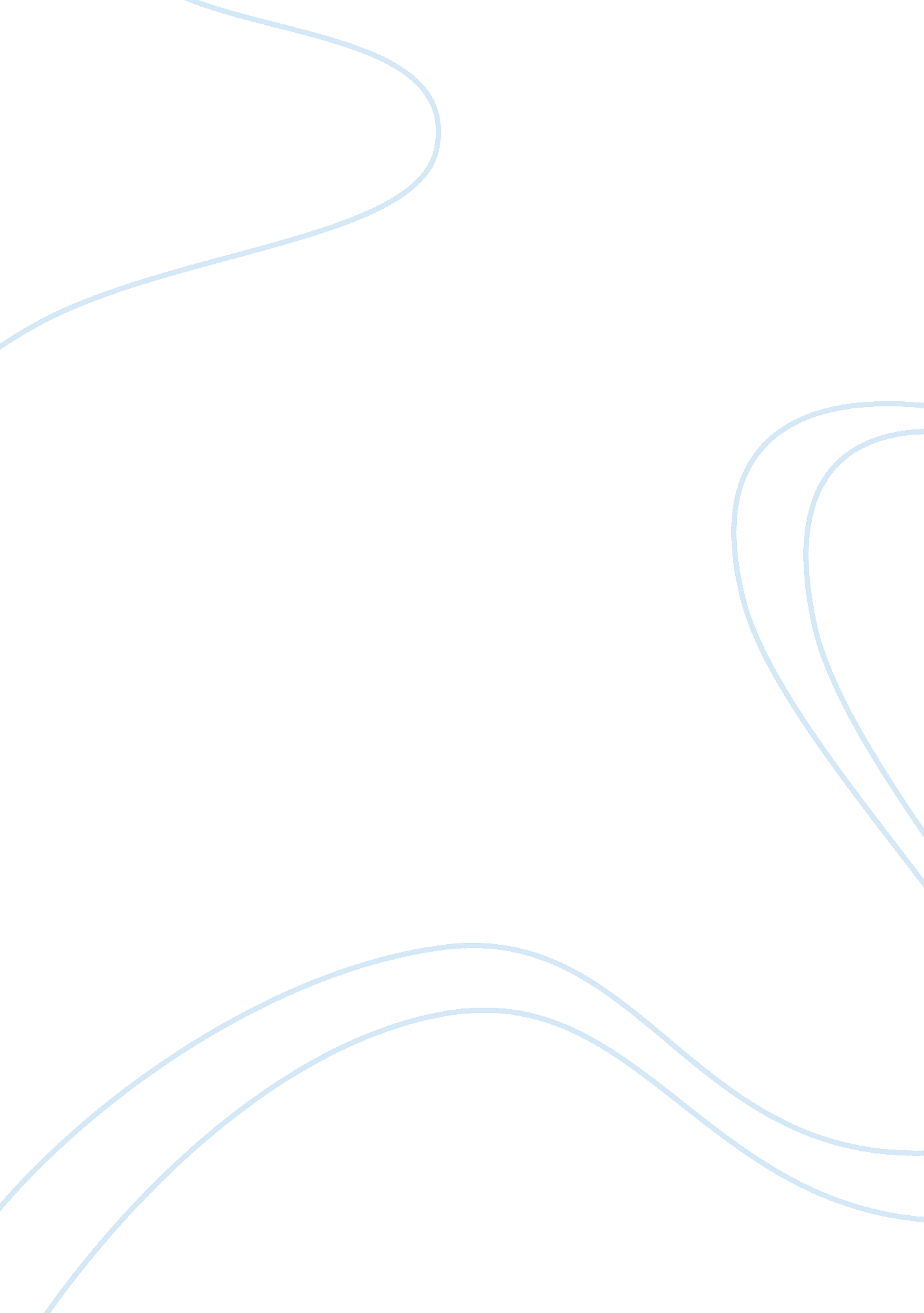 The newly designed and developed small mobile jaw crusherDesign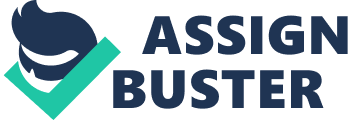 Machinery independently according to novel series stone crushing equipment' design idea portable rock crusher Micro Powder Packing Machine, the adoption of ship form structure lowers the chassis; reduce the weight and volume of the plant; and makes it easy for turning and transportation; the fashionable design and standardized mass production fully meet customers' requirements. Henna Daschle Machinery Is a professional manufacturer of milling machine for almost 30 years in China. We are dedicated to supplying our customers with best service and products, our major products include: Micro Powder Mill, mini jaw crusher, elf you are interested in our products, please contact us freely:[email protected]Com As a professional manufacturer of mining machinery, Daschle Machinery will supply you with high quality products and perfect service. The major products we supply are as follows: portable stone crusher mini stone crusher, we believe that choosing our products will be your best choice. Advantages of mobile Jaw crushing plant: a-Hydraulic-drive feeding plate Is convenient and reliable. B. Easy to control by equipping with high-tech LCD touch screen and PL control system. C. Feeder grates pre-screen scrap and current material can be conveyed by side belt or mall belt either. D. Belt conveyors and Magnetic iron separator are easy to use. Small mobile jaw crusher specially adopts Jaw crusher as the core minerals crushing equipment. 